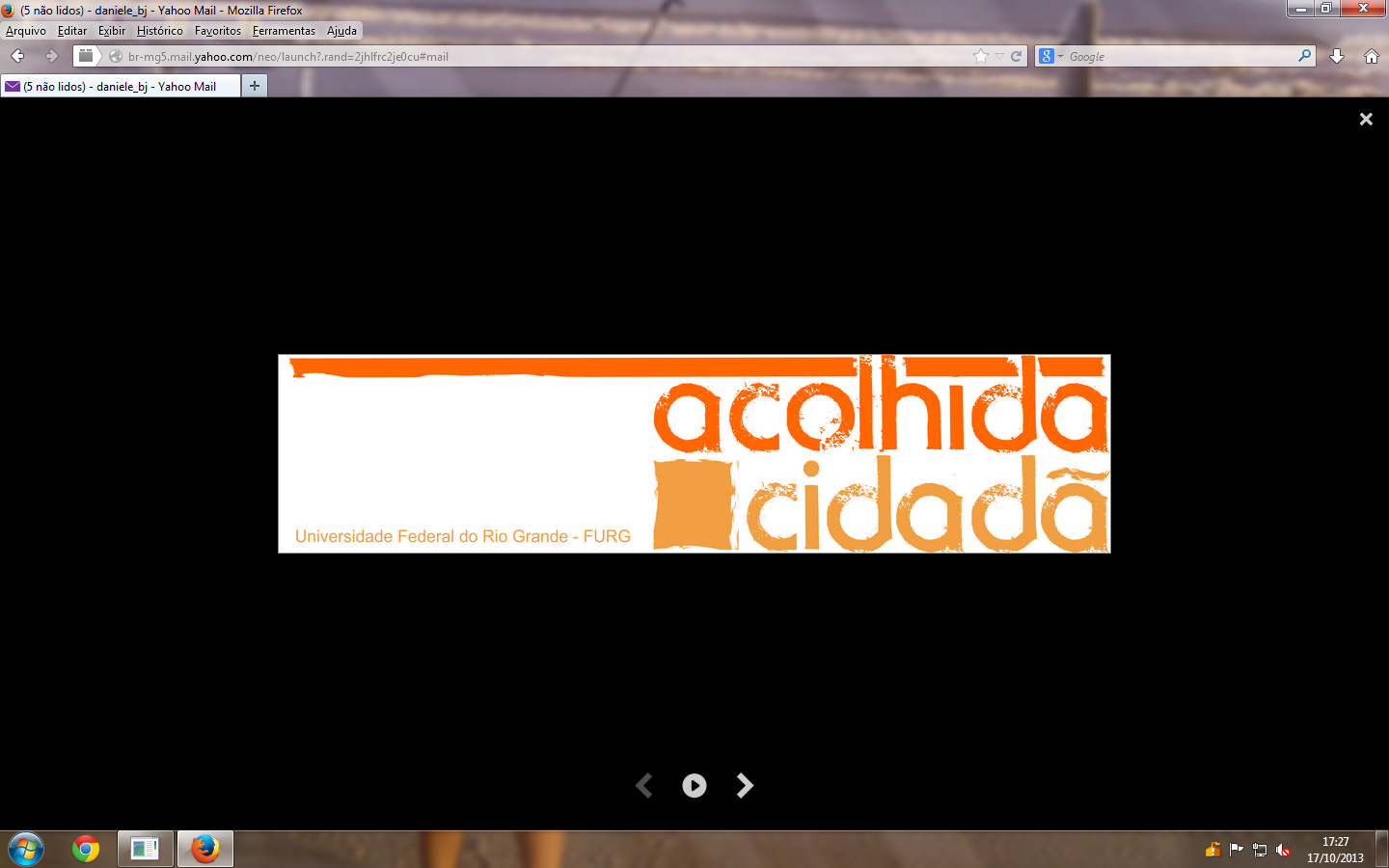 ANEXO 1- Edital 035/2017PROJETO ACOLHIDA CIDADÃ 2018 I semestreNome do projeto: ______________________________________________________________________________________________________________________________________Natureza da atividade:(    ) integrada  (     ) público específico  (     ) ambasPeríodo de realização:Início: __ /__ /__		Encerramento: __ / __ / __Coordenador/a da atividade:Nome: ____________________________________________________________(  ) estudante (   ) professor/a  (  ) comunidade em geral (  ) outras entidades. Qual? __________________________(  ) técnicos/as administrativos/asN° de matrícula/ SIAPE/ CNPJ/ou CPF: ___________________________________Curso/Grupo/coletivo: _________________________________________________Unidade Educacional: _________________________________________________Telefone: _________________ E-mail: ___________________________________ Equipe participante (estudantes, professores, comunidade geral, outras entidades e/ou técnicos administrativos):5.1 Nome: ________________________________________________________(  ) estudante (   ) professor/a  (  ) comunidade em geral (  ) outras entidades. Qual? __________________________(  ) técnicos/as administrativos/asN° de matrícula/ SIAPE/ CNPJ/ou CPF: ___________________________________Curso/Grupo/coletivo: _________________________________________________Unidade Educacional: _________________________________________________Telefone: _________________ E-mail: ___________________________________ Nome: ________________________________________________________(  ) estudante (   ) professor/a  (  ) comunidade em geral (  ) outras entidades. Qual? __________________________(  ) técnicos/as administrativos/asN° de matrícula/ SIAPE/ CNPJ/ou CPF: ___________________________________Curso/Grupo/coletivo: _________________________________________________Unidade Educacional: _________________________________________________Telefone: _________________ E-mail: ___________________________________ Nome: ________________________________________________________(  ) estudante (   ) professor/a  (  ) comunidade em geral (  ) outras entidades. Qual? __________________________(  ) técnicos/as administrativos/asN° de matrícula/ SIAPE/ CNPJ/ou CPF: ___________________________________Curso/Grupo/coletivo: _________________________________________________Unidade Educacional: _________________________________________________Telefone: _________________ E-mail: ___________________________________ Nome: _______________________________________________________(  ) estudante (   ) professor/a  (  ) comunidade em geral (  ) outras entidades. Qual? __________________________(  ) técnicos/as administrativos/asN° de matrícula/ SIAPE/ CNPJ/ou CPF: ___________________________________Curso/Grupo/coletivo: _________________________________________________Unidade Educacional: _________________________________________________Telefone: _________________ E-mail: ___________________________________ Nome: ________________________________________________________(  ) estudante (   ) professor/a  (  ) comunidade em geral (  ) outras entidades. Qual? __________________________(  ) técnicos/as administrativos/asN° de matrícula/ SIAPE/ CNPJ/ou CPF: ___________________________________Curso/Grupo/coletivo: _________________________________________________Unidade Educacional: _________________________________________________Telefone: _________________ E-mail: ___________________________________ Obs.: Pode acrescentar no máximo 20 participantes 6- Objetivo:_________________________________________________________________________________________________________________________________________________________________________________________________________7- Justificativa:_________________________________________________________________________________________________________________________________________________________________________________________________________8- Descrição das atividades:__________________________________________________________________________________________________________________________________________________________________________________________________________________________________________________________________________________________________________________________________________________________________________________________________________________9- Programação da Acolhida Cidadã: (as informações a seguir irão constar na Programação Geral da Acolhida Cidadã 2018/ I Semestre, que será divulgada na página da FURG) Nome da Atividade (detalhamento)( ) integrada   ( ) específica ao cursoData:Local:Horário:Nome da Atividade (detalhamento)( ) integrada   ( ) específica ao cursoData:Local:Horário:9.3 Nome da Atividade (detalhamento)( ) integrada   ( ) específica ao cursoData:Local:Horário:9.4 Nome da Atividade (detalhamento)( ) integrada   ( ) específica ao cursoData:Local:Horário:Obs: Deverão ser acrescentadas todas as atividades a serem desenvolvidas.- Materiais/serviços necessários para realização do projeto (não serão fornecidos materiais e/ou serviços sem data de utilização preenchida):Rio Grande, ____ de _________________ de 201__.Materiais e/ou serviçosData de utilizaçãoObs:Coffe break (01 por projeto para no máximo 100 pessoas):(    ) Sim       (    ) Não                Nº participantes: ________Impressão de faixa ou banner:(    ) Sim       (    ) Não                Faixa ou banner: _________Até 100 impressões de materiais na gráfica da universidade:(    ) Sim       (    ) Não                Até 20 camisetas da Acolhida Cidadã (poderá haver divergência entre solicitação e oferta, pois as camisetas serão disponibilizadas de acordo com estoque na PRAE): (    ) quantidade PP     (    ) quantidade P  (    ) quantidade M       (    ) quantidade G   (    ) quantidade GGMateriais em estoque do almoxarifado da Universidade:Material:______________    Quantidade:___________  Material:______________    Quantidade:___________ Material:______________    Quantidade:___________ Material:______________                    Quantidade:___________01 viatura por projeto para saídas municipais (carro, micro, ônibus ou van)Tipo de viatura: (    ) carro/ 4 lugares   (    ) van/ 15 lugares  (    ) micro-ônibus/ 25 lugares(    ) ônibus/ 44 lugares-Nome do servidor Responsável:-SIAPE do servidor Responsável:               -Telefone do servidor Responsável:-Data, local e hora de saída:-Data, local e hora de retorno:-Descrição do roteiro da viagem:-Justificativa da atividade:-Nº de passageiros:OBS: A viatura só poderá se deslocar se tiver com 80% de sua capacidade ocupada.                                                                  